Virologica SinicaSupplementary DataA microfluidic cell chip for virus isolation via rapid screening for permissive cellsWeide Su a,f,1, Jingjiang Qiu b,1, Ying Mei a,g, Xian-En Zhang c,d,f,*, Yong He e,* & Feng Li a,f,*a State Key Laboratory of Virology, Wuhan Institute of Virology, Center for Biosafety Mega-Science, Chinese Academy of Sciences, Wuhan, 430071, Chinab School of Mechanics and Safety Engineering, Zhengzhou University, Zhengzhou, 450001, Chinac Faculty of Synthetic Biology, Shenzhen Institute of Advanced Technology, Chinese Academy of Sciences, Shenzhen, 518055, Chinad National Laboratory of Biomacromolecules, Institute of Biophysics, Chinese Academy of Sciences, Beijing, 100101, Chinae State Key Laboratory of Fluid Power and Mechatronic Systems, School of Mechanical Engineering, Zhejiang University, Hangzhou, 310027, Chinaf University of Chinese Academy of Sciences, Beijing, 100049, Chinag Current address: Wuhan Institute of Biological Products Co., Ltd., Wuhan, 430070, China* Corresponding author. E-mail addresses: fli@wh.iov.cn (F. Li), yongqin@zju.edu.cn (Y. He), zhangxe@ibp.ac.cn (X.E. Zhang)1 Weide Su and Jingjiang Qiu contributed equally to this work.Supplementary dataSupplementary Table S1 Calculation of the EV71 viral titer with the Behrens-Reed-Muench method.Supplementary Table S2 Calculation of the influenza virus H1N1 viral titer with the Behrens–Reed–Muench method.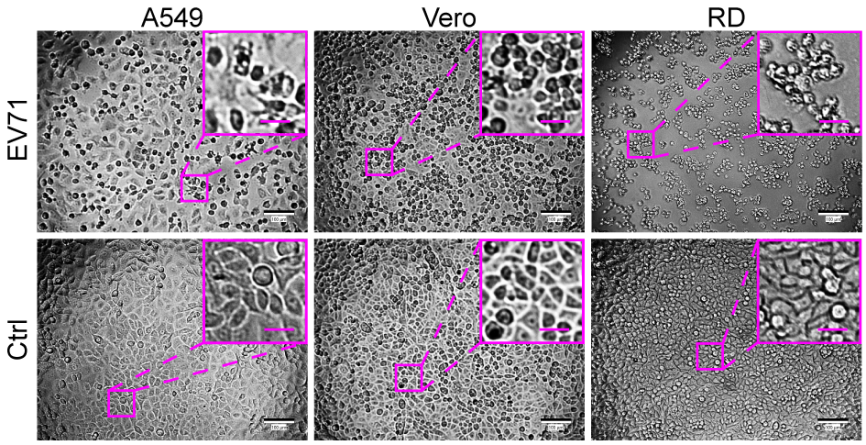 Supplementary Fig. S1 Bright-field images of A549, Vero, and RD cells that were seeded in a 96-well plate and infected with EV71 at an MOI of 40. Scale bars = 100 µm and scale bars in inset images = 20 µm. 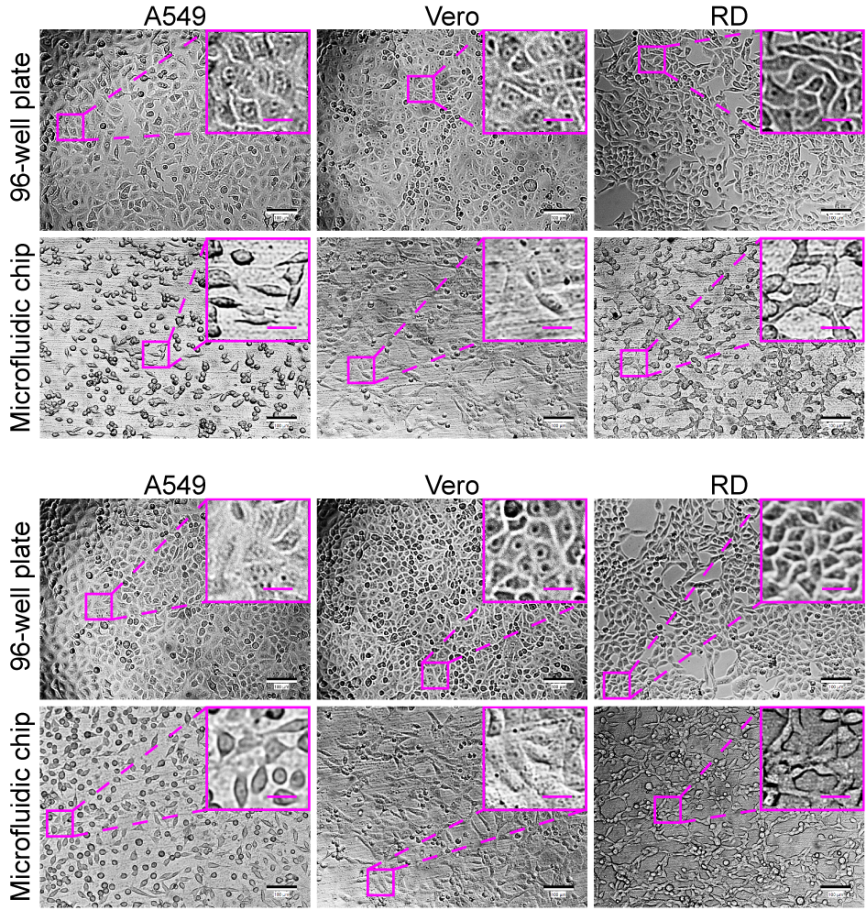 Supplementary Fig. S2 Bright-field microscopic images of A549, Vero, and RD cells cultured in a 96-well plate or on the microfluidic chip without EV71 infection as controls at 30 (upper panel) and 48 (lower panel) hpi for Fig. 5A and 5D. Scale bars = 100 µm and scale bars in inset images = 20 µm.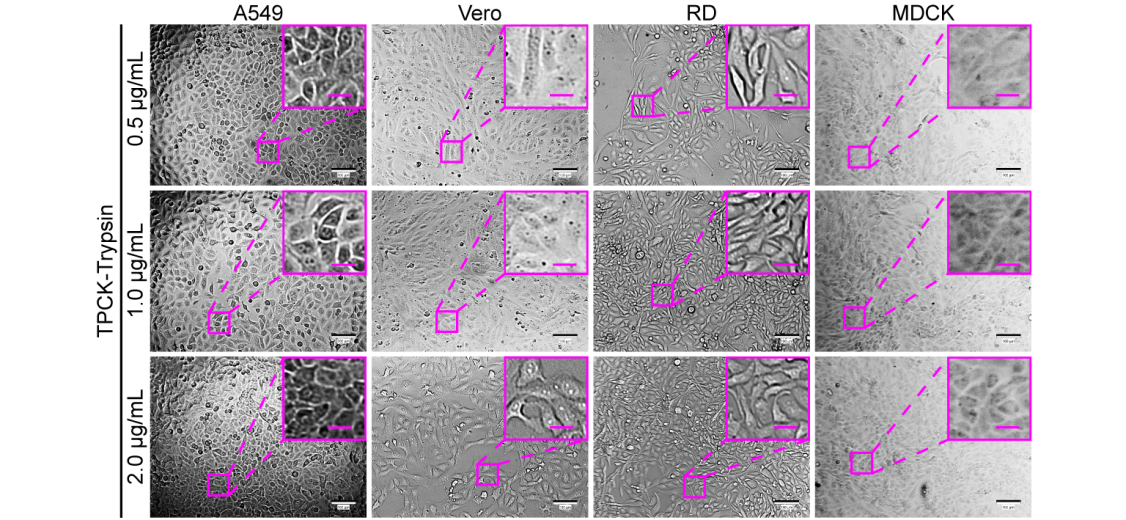 Supplementary Fig. S3 Bright-field images of cell lines in the presence of different concentrations of TPCK-trypsin in the culture. Scale bars = 100 µm and scale bars in inset images = 20 µm.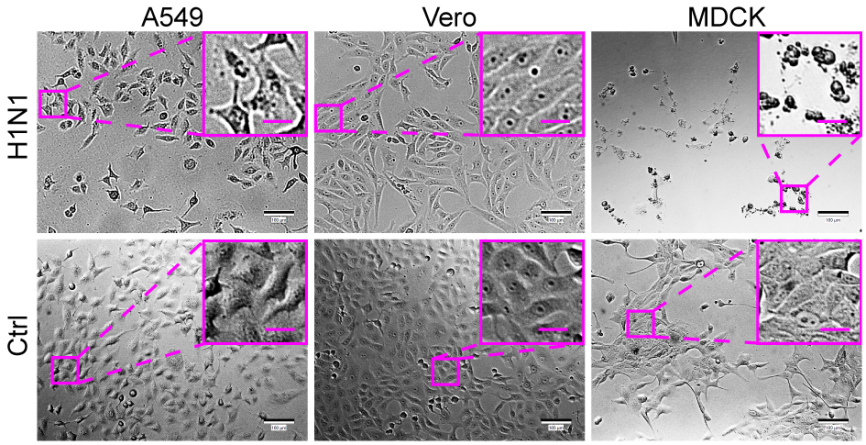 Supplementary Fig. S4 Bright-field images of A549, Vero, and MDCK cells that were seeded in a 96-well plate and infected with H1N1 at an MOI of 12.3. Scale bars = 100 µm and scale bars in inset images = 20 µm.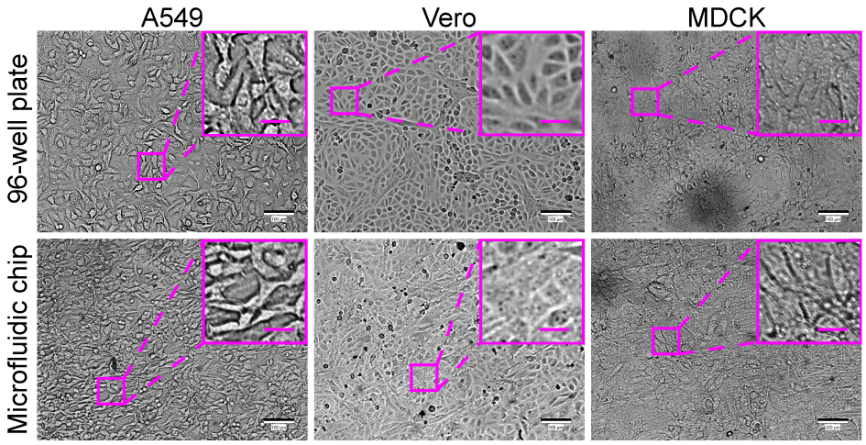 Supplementary Fig. S5 Bright-field microscopic images of A549, Vero, and MDCK cells cultured in a 96-well plate or on the microfluidic chip without H1N1 infection as controls at 72 hpi for Fig. 7A and 7D. Scale bars = 100 µm and scale bars in inset images = 20 µm.DilutionInfectious unitsPositive in total (A)Negative in total (B)A/(A + B)Infection percentage (%)10−36/634034/34100.0010−46/628028/28100.0010−56/622022/22100.0010−66/616016/16100.0010−76/610010/10100.0010−83/6434/757.1410−91/6181/911.1110−100/60140/1400.0010−110/60200/2000.00DilutionInfectious unitsPositive in total (A)Negative in total (B)A/(A + B)Infection percentage (%)10−26/636036/36100.0010−36/630030/30100.0010−46/624024/24100.0010−56/618018/18100.0010−66/612012/12100.0010−74/6626/875.0010−82/6262/825.00